Vocabulaire; Camembertexercices sur le CamembertTack Marie. Du gav oss camembertosten. Under franska revolutionen, lantbrukerskan Marie Harel som arbetade på herrgården Beaumoncel  i byn Camembert i Normandie, gömmer en präst som flyr de revolutionära myndigheterna.För att tacka henne för att ha räddat hans liv, anförtror prästen henne sin käraste hemlighet: receptet på en utsökt ost.Under åren som följer; kommer Marie Harel att utveckla och förbättra detta recept;hon kommer att ge osten dess form, dess konsistens och dess ljuva smakMen – och det är ett viktigt men – hon jobbar inte ensam. Hon är hjälpt av sin dotter, en ung kvinna som heter, hon också, Marie.Man måste alltså nämna två Marie Harel när man pratar om camembertostens födelse och inte bara en.Men historien stannar inte där. Det handlar om att öka produktionen av osten till en kommersiell skala.Thomas Paynel Marie Harels II:s make tar på sig detta.Men det är först när hans son Victor P, mer än 60 år efter prästens besök på herrgården Beaumoncel, beger sig till Tuileriesslottet och levererar ett stort paket ost  till kejsaren Napoléon III som succén är säkradMed denna sista handling som camembertosten är lanseradSnart kommer den att erövra världen.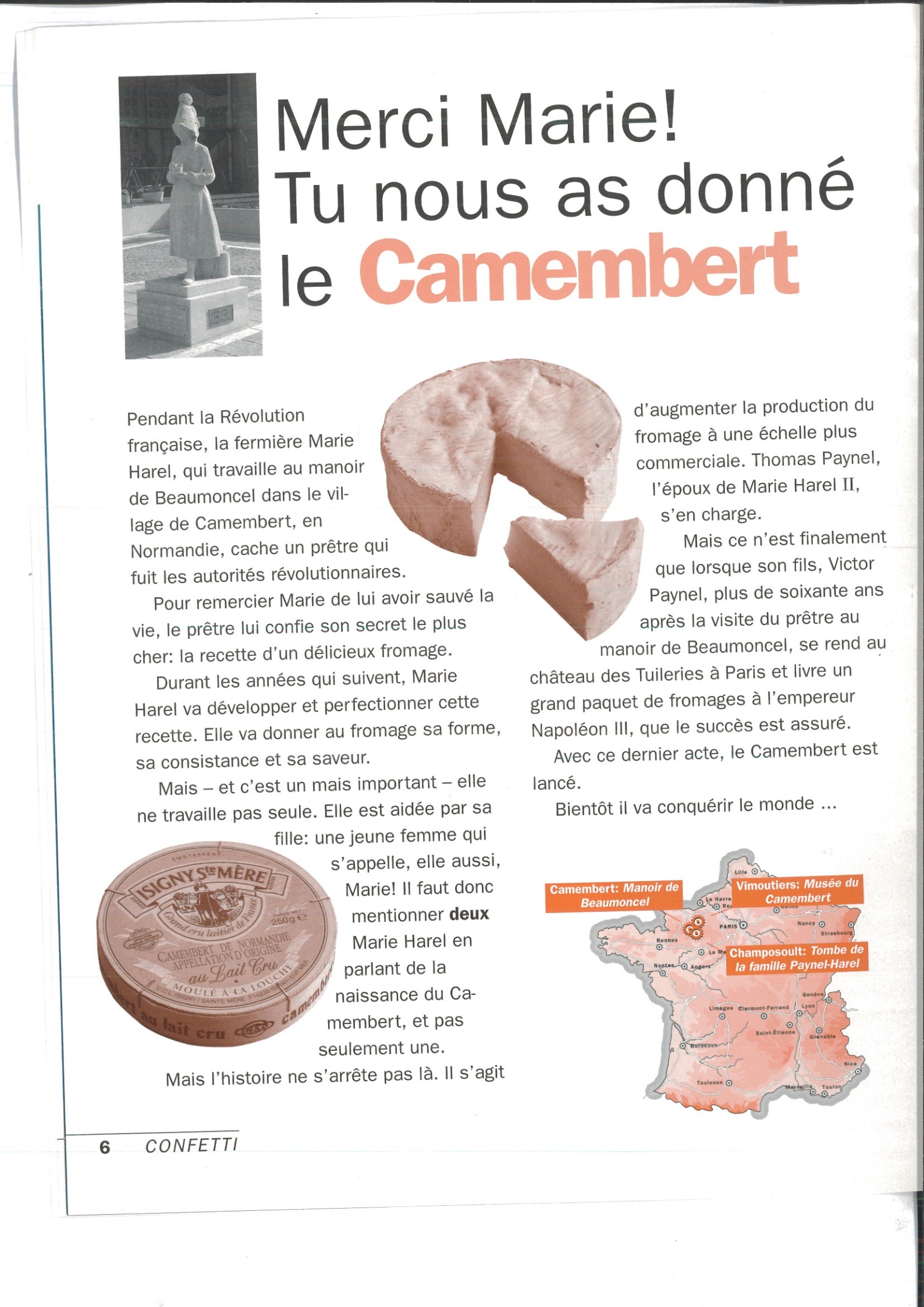 pendantunderfermier, fermièrelantbrukaremanoir (m)herrgård, godsvillage (m)bycachergömmaprêtre (m)prästfuirflyautorité (f)myndighetremerciertackasauverräddavie (f)livconfieranförtrocherdyr, kärdurantundersuivre följaperfectionnerförbättrarecette (f)receptsaveur (f)(god) smakseulensam, självaiderhjälpadoncalltsåmentionnernämnail s’agit dedet handlar oméchelle (f)skala, stegeépoux (m)make, äkta manse charger deta hand om, ha som uppgift attfinalementtill slutlorsquenärse rendre àbege sig tilllivrerlevereraempereur (m) härskareconquérirerövraquelle était la profession de Marie Harel?où travaille-t-elle?dans quelle région française habite Marie Harel?qu’est-ce qu’elle fait pendant la Révolution française?que fait le prêtre pour remercier Marie Harel?qui aide Marie Harel à la fabrication du fromage?qui est Thomas Paynel?pourquoi parle-t-on de deux Marie Harel?qui est Victor Paynel?que fait Victor Paynel?quand est-ce que le camembert devient un succès mondial?le Camembert, qu’est-ce que c’est?expliquez la naissance du fameux fromage!qui était Napoléon III?la Normandie, qu’est-ce que c’est?